Los maravillosos claveles Por:Mariana Obando Trejo María Camila Flórez Builes Grado: 6ºADocente:Olga Agudelo Materia:Ciencias Naturales Intitución Educativa Madre María MazzarelloFecha:Medellín, Noviembre 14 del 2017 Los claveles  El clavel o dianthus caryophyllus es una planta herbácea perteneciente a la familia de las caryphyllacea, difundida en las regiones mediterráneasLos claveles reciben su nombre en la antigua Grecia; Theopharastus quien catalogo la flor con el nombre de “Dianthus”, “Día” es un Dios y “anthos” que significa flor, ósea, las flores de Dios 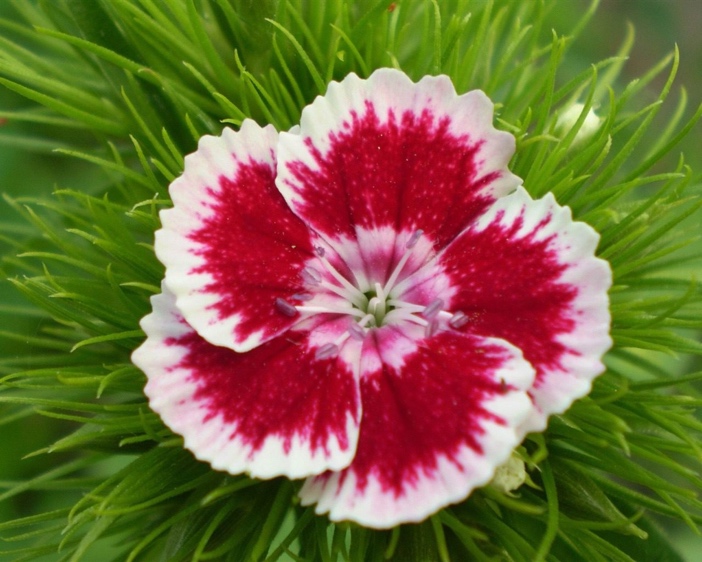 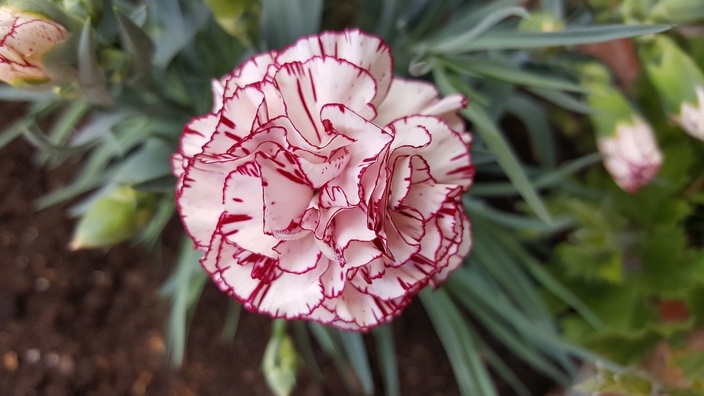 Características:Poseen un tallo subterráneo hasta de 1m de altura y de entre 6 y 8.5 cm de diámetro También poseen hojas alineadas, angostas o puestas y envainadoras y cada tallo forma una flor terminal de no menos de 5 pétalos festoneados (con ondas) Los claveles florecen todo el año, y sus variedades comerciales pueden llegar a producir hasta 20 tallos al año 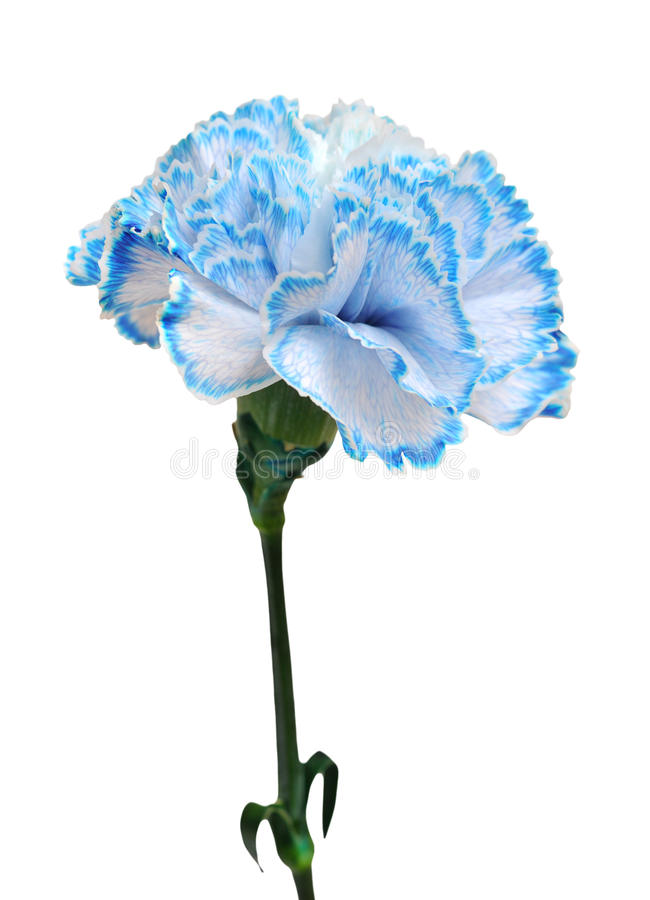 Historia:El origen de los claveles es de miles de años atrás, por lo que se evidencia que habían adornos, coronas, flores y perfumería. Estudios recientes comprueban que la flor nació de tierras mediterráneas, pero gracias a la migración se extendieron muy rápido por el mundo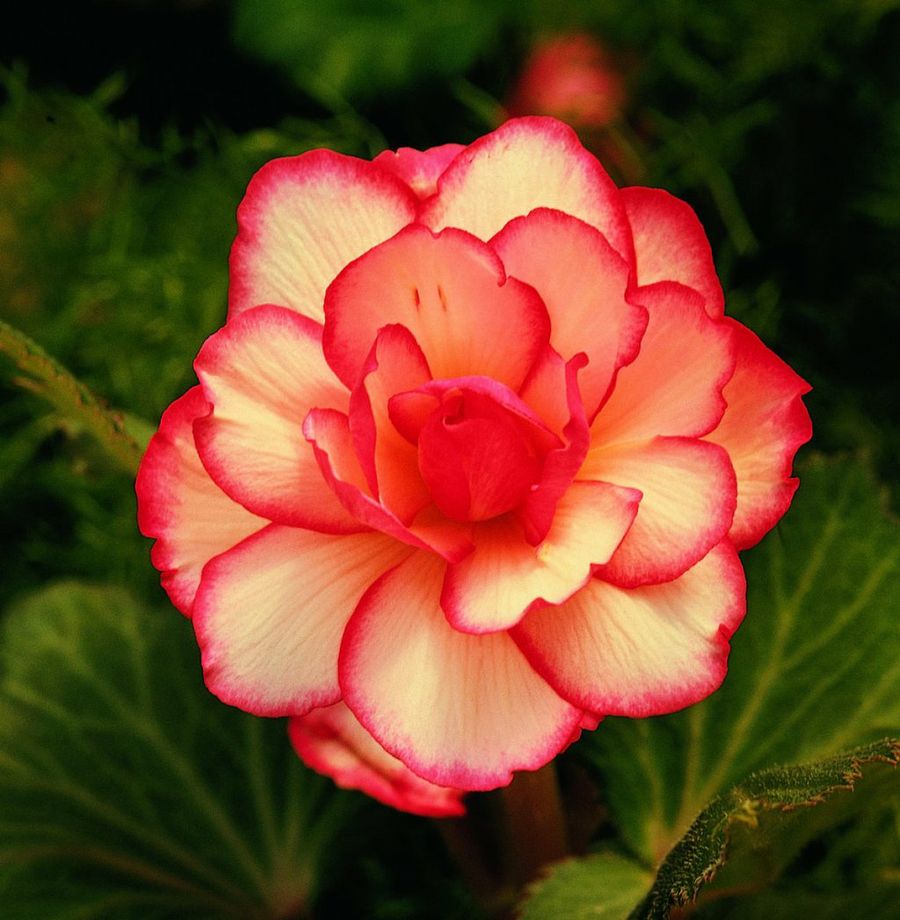 Simbología de los claveles:Los claveles blancos son símbolo del amor puro, la inocencia y la fidelidad, además son muy lindos para decorar en las bodas 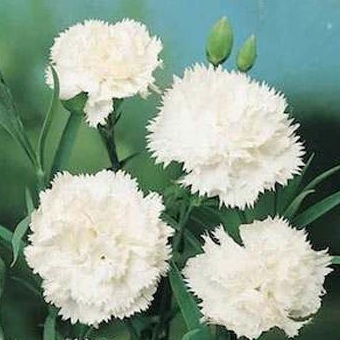  Los Claveles amarillos no reflejan alegría, sino desilusión y pena por un amor no correspondido 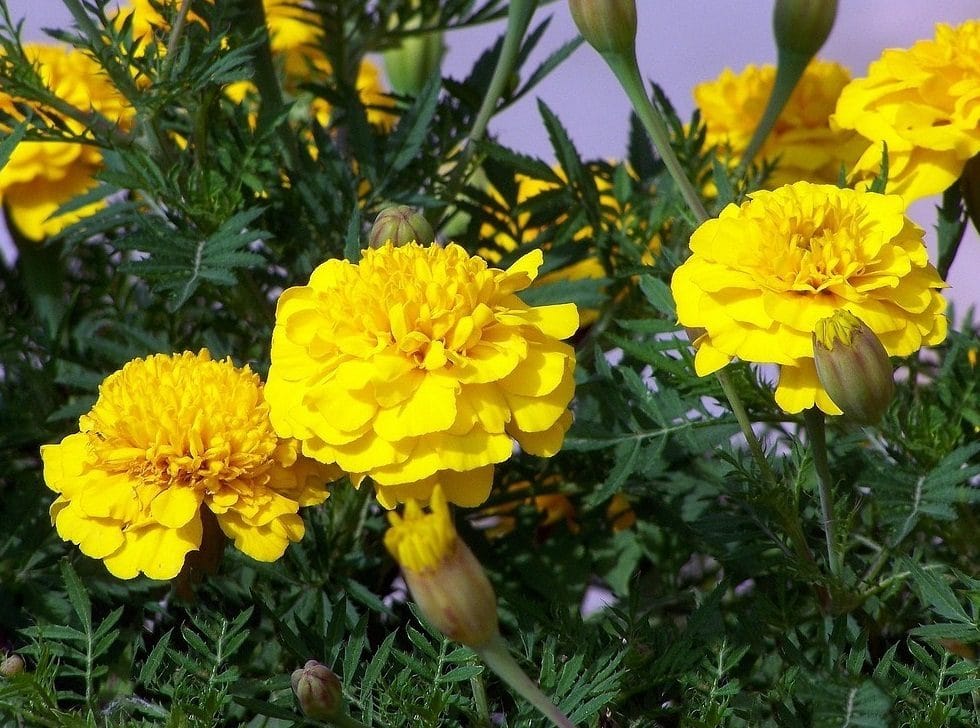 Los Claveles rojos son especiales para poder demostrar amor y la admiración por las personas que queremos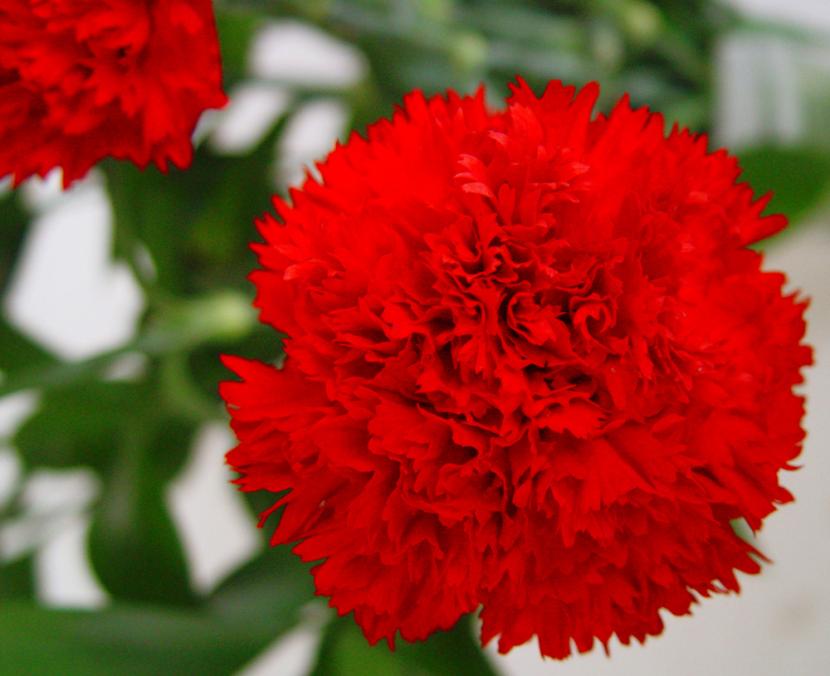 Los Claveles de varios colores son símbolo de rechazo y pueden llegar a malinterpretarse 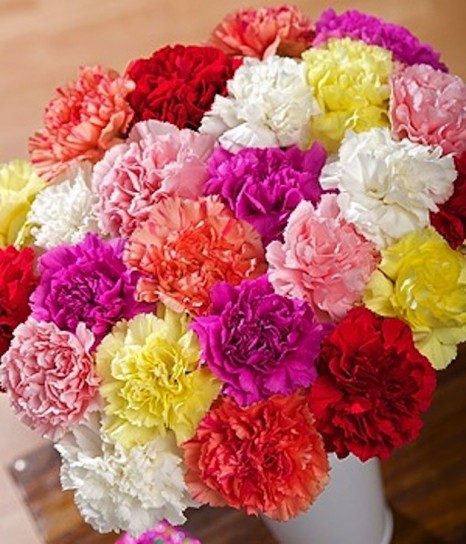 Los Claveles rosados también son símbolo de amor, pero amor maternal y de familia 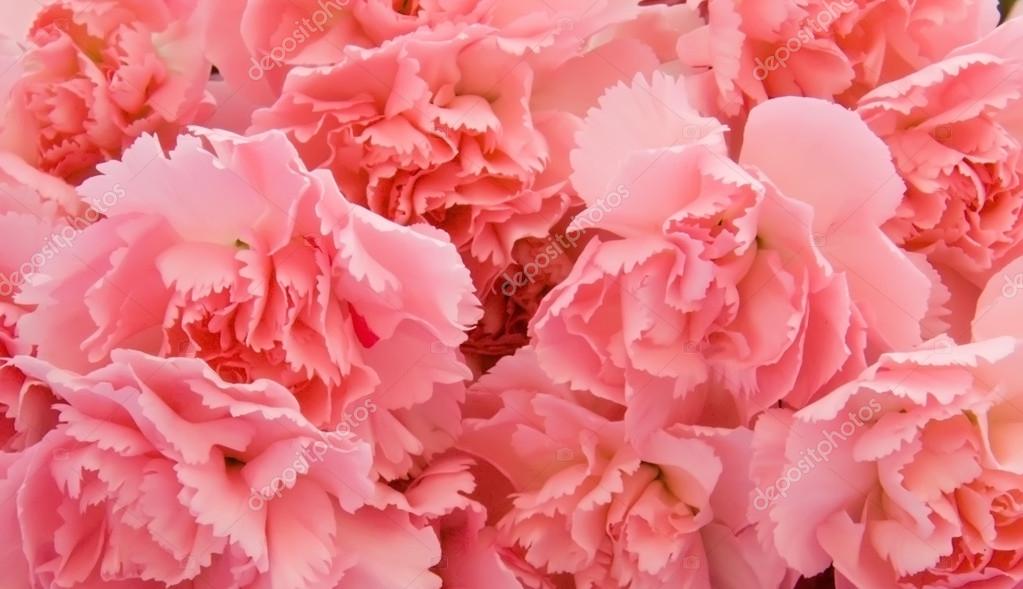 Los Claveles verdes son comunes en la festividad de San Patricio, relacionado con esta celebración Irlandesa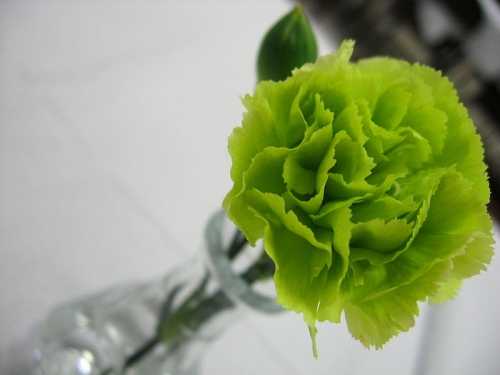 Usos medicinales de los claveles:Esta flor tiene propiedades antialérgicas, antiespasmódicas, entre otrasSus principales usos, se recomienda el de la infusión en caso de agotamiento de los nervios y el corazónPosee una sustancia que ayuda a reducir la inflamación y la hinchazón, es especialmente durante el periodo menstrual y entre otras dolencias relacionadas a los tejidos uterinos Quienes sufren de alergia pueden usar cataplasmas de la flor para reducir los eczemas  o erupciones en la piel En el caso de la aromaterapia, se menciona que el aroma de la flor puede ayudar a aliviar el estrés, el nerviosismo, la fatiga y la depresión en ciertos casos 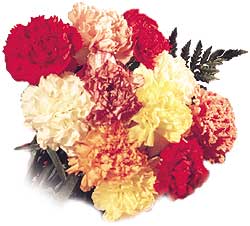 Cuidados básicos de los clavles:Se recomienda no usar suelo seco, sino porosos que puedan mantener el agua; la semilla debe ser ubicada en donde pueda crecer con luz directa Los claveles necesitan de muchos nutrientes, así que se recomienda abonar la plantación una vez a la semana en sus primeras semanas y luego una vez al mes    Se recomienda pinzar la planta 2 veces, es decir, quitar sus primeras flores para fomentar su crecimiento  Se recomienda mantener una sola flor en el tallo, los botones extras deben ser eliminados cuando miden entre 3 y 4 ml de diámetro El riego de la flor debe ser constante y regular dependiendo del calor de la temporada 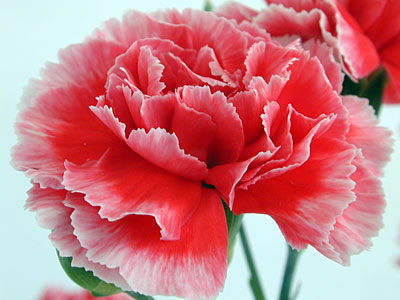 Curiosidades de los claveles:Estas flores con el cuidado adecuado duran mucho tiempo, por eso son especiales para obsequiarlas en visitas a nuevos hogaresLa flor puede ser rápidamente atacada por plagas, como ácaros, pulgones, minadores y nematodos  Los claveles son usados en los rituales mágicos, especialmente en la elaboración de pociones que atraen el amorLas flores rojas de los claveles expresan mucha pasión, es por eso que es común verlas en manifestaciones o pancartas alusivas Colombia no solo lidera el mercado mundial de claveles; los genetistas del país han logrado crear claveles azules, los cuales han cobrado mucha popularidad en EuropaLas flores de los claveles son comestibles y son usadas también en la gastronomía, muchos de los productos comerciales como jabones, perfumes y lociones contienen la esencia de esta maravillosa flor 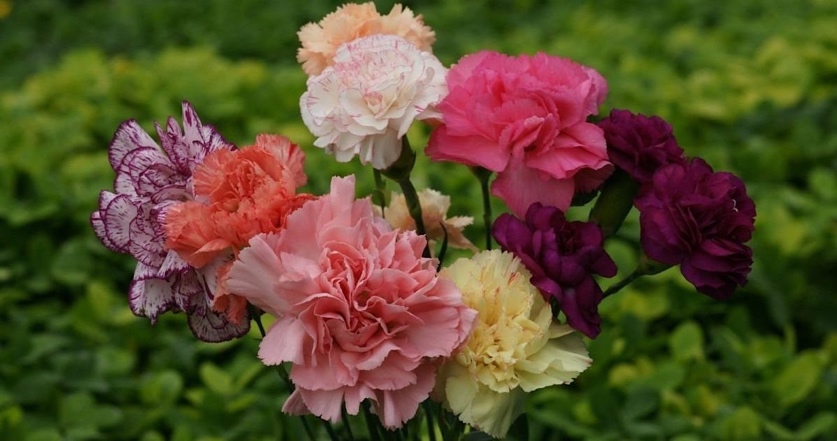 